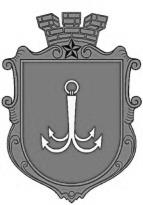 ОДЕСЬКА МІСЬКА РАДАПОСТІЙНА КОМІСІЯЗ ПИТАНЬ КОМУНАЛЬНОЇ ВЛАСНОСТІ, ЕКОНОМІЧНОЇ, ІНВЕСТИЦІЙНОЇ ПОЛІТИКИ ТА ПІДПРИЄМНИЦТВА ________________№_________________на №______________від__ ____________┌						┐ПРОТОКОЛ № 10засідання постійної комісії23.04.2021 р.            15-00                 Кінозал                                                                 (вул. Косовська, 2Д)Склад постійної комісії: 6 депутатів Одеської міської ради.Присутні члени комісії:Коробкова Олена Анатоліївна – голова постійної комісії;Варавва Людмила Анатоліївна – член постійної комісії;Нагаткін Олексій Олегович – член постійної комісії;Сеник Роман Віталійович – член постійної комісії;Терещук Вадим Сергійович – заступник голови постійної комісії.Запрошені:ПОРЯДОК ДЕННИЙ1. Розгляд звернення в.о. директора Департаменту комунальної власності Одеської міської ради Делінського О.А. № 01-13/1860 від 14.04.2021 року щодо проєкту рішення «Про скасування рішення Одеської міської ради від 10.06.2020 р. № 6071-VII «Про включення до Переліку об’єктів малої приватизації комунальної власності територіальної громади м. Одеси, які підлягають приватизації у 2020 році, нежилих приміщень першого, другого, третього поверхів та підвалу, що розташовані за адресою: м. Одеса, вул. Успенська, 83/85, та їх приватизацію».2. Розгляд звернення в.о. директора Департаменту комунальної власності Одеської міської ради Делінського О.А. щодо звернення начальника Територіального управління державної судової адміністрації України в Одеській області Лукаша Т.В. з проханням передати у державну власність орендовані нежитлові окремо розташовані будинку комунальної власності територіальної громади м. Одеси (лист № 01-10/0014(20) від 18.02.21 року).3. Розгляд звернення в.о. директора Департаменту комунальної власності Одеської міської ради Делінського О.А. щодо передачі з комунальної до державної власності нежитлових приміщень площею 232,1 кв.м., що перебувають в оренді Південного казенного підприємства пробірного контролю (лист № 01-10/00424 (20) від 29.03.2021 року).  4. Розгляд звернення т.в.о.начальника Головного управління ДФС в Одеській області щодо надання в оренду приміщень, розташованих за адресами у м. Одесі: Французський бульвар, 7 та вул. Стовпова, 17 (звернення № 1371/9/15-97-11-05 від 26.02.2021 року). 5. Розгляд пропозицій робочої групи для розгляду звернень суб’єктів,  визначених статтею 15 Закону України «Про оренду державного та комунального майна», про встановлення індивідуальних орендних ставок за користування майном комунальної власності територіальної громади м. Одеси від 21.04.21 року.6. Презентації «Розміщення та діяльність тимчасових споруд». 7. Розгляд звернення в.о. начальника Управління розвитку споживчого ринку та захисту прав споживачів Козлова О.І. щодо проект рішення Одеської міської ради «Про внесення змін до Правил розміщення тимчасових споруд для провадження підприємницької діяльності у м. Одесі, затверджених рішенням Одеської міської ради від 09 жовтня 2013 року   № 3961-VI»  (лист управління        № 0123/132 від 06.04.2021 року).8. Розгляд звернення від депутата Одеської міської ради  Квасницької О.О.  щодо надання в оренду громадській організації «Центр всебічного, фізичного та психологічного розвитку інвалідів «А_Б_В_Г_Д_Е_Й_К_А» дошкільного навчального закладу «Ясла-садок №39», розташованого за адресою: м. Одеса, провулок Каркашадзе, (Цегельний), 4. 9. Інформація Департаменту комунальної власності Одеської міської ради щодо приміщень комунальної власності, які орендуються для розміщення приватних шкіл та навчально-виховних комплексів (лист департаменту № 01-15/78 від 21.04.2021 року). РОЗГЛЯД ПИТАНЬ ПОРЯДКУ ДЕННОГО:По питанню другому  порядку денного:СЛУХАЛИ: Інформацію в.о. директора Департаменту комунальної власності Одеської міської ради Делінського щодо проєкту рішення «Про скасування рішення Одеської міської ради від 10.06.2020 р. № 6071-VII «Про включення до Переліку об’єктів малої приватизації комунальної власності територіальної громади м. Одеси, які підлягають приватизації у 2020 році, нежилих приміщень першого, другого, третього поверхів та підвалу, що розташовані за адресою: м. Одеса,  вул. Успенська, 83/85, та їх приватизацію» (лист департаменту № 01-13/1860 від 14.04.2021 року). Виступили: Коробкова О.А., Терещук В.С., Сеник Р.В.Голосували за проект рішення «Про скасування рішення Одеської міської ради від 10.06.2020 р. № 6071-VII «Про включення до Переліку об’єктів малої приватизації комунальної власності територіальної громади         м. Одеси, які підлягають приватизації у 2020 році, нежилих приміщень першого, другого, третього поверхів та підвалу, що розташовані за адресою: м. Одеса,  вул. Успенська, 83/85, та їх приватизацію»:За – одноголосно.ВИСНОВОК: Підтримати проект рішення «Про скасування рішення Одеської міської ради від 10.06.2020 р. № 6071-VII «Про включення до Переліку об’єктів малої приватизації комунальної власності територіальної громади м. Одеси, які підлягають приватизації у 2020 році, нежилих приміщень першого, другого, третього поверхів та підвалу, що розташовані за адресою: м. Одеса,  вул. Успенська, 83/85, та їх приватизацію»  та внести його на розгляд  сесії Одеської міської ради. Голосували за доповнення додатку до проекту рішення «Про включення до Переліку другого типу об’єктів комунальної власності територіальної громади м. Одеси, що підлягають передачі в оренду без проведення аукціону, затвердженого рішенням Одеської міської ради  від 03.02.2021 р. № 62-VIII, додаткових об'єктів комунальної власності територіальної громади                 м. Одеси» наступними об’єктами:За – одноголосно.ВИСНОВОК: Доповнити додаток до проекту рішення «Про включення до Переліку другого типу об’єктів комунальної власності територіальної громади м. Одеси, що підлягають передачі в оренду без проведення аукціону, затвердженого рішенням Одеської міської ради  від 03.02.2021 р. № 62-VIII, додаткових об'єктів комунальної власності територіальної громади м. Одеси» наступним пунктом:Департаменту комунальної власності Одеської міської ради надати на адресу комісії інформації щодо включення до Переліку другого типу об’єктів комунальної власності територіальної громади м. Одеси, що підлягають передачі в оренду без проведення аукціону, наступного об’єкту:По питанню другому  порядку денного:СЛУХАЛИ: Інформацію в.о. директора Департаменту комунальної власності Одеської міської ради Делінського О.А. щодо звернення начальника Територіального управління державної судової адміністрації України в Одеській області Лукаша Т.В. з проханням передати у державну власність орендовані нежитлові окремо розташовані будинку комунальної власності територіальної громади м. Одеси (звернення № 01-10/0014(20) від      18.02.2021 року).Виступили: Коробкова О.А., Сеник Р.В.Голосували за рекомендацію комісії:За – одноголосно.ВИСНОВОК: Вважати недоцільним передачу у державну власність орендовані Територіальним управлінням державної судової адміністрації України в Одеській області нежитлових окремо розташованих будинку комунальної власності територіальної громади м. Одеси.По питанню третьому  порядку денного:СЛУХАЛИ: Інформацію в.о. директора Департаменту комунальної власності Одеської міської ради Делінського О.А. щодо передачі з комунальної до державної власності нежитлових приміщень площею        232,1 кв.м., розташованих за адресою: м. Одеса, вул.. Мечникова, 4, що перебувають в оренді Південного казенного підприємства пробірного контролю (лист № 01-10/00424 (20) від 29.03.2021 року).  Виступили: Коробкова О.А., Варавва Л.А., Сеник Р.В.Голосували за рекомендацію комісії:За – одноголосно.ВИСНОВОК: Вважати недоцільним передачу з комунальної до державної власності нежитлових приміщень площею 232,1 кв.м., розташованих за адресою: м. Одеса, вул.. Мечникова, 4, що перебувають в оренді Південного казенного підприємства пробірного контролю.По питанню четвертому  порядку денного:СЛУХАЛИ: Інформацію в.о. директора Департаменту комунальної власності Одеської міської ради Делінського О.А. щодо надання Головному управлінню ДФС в Одеській області в оренду приміщень, розташованих за адресами у м. Одесі: Французський бульвар, 7 та вул. Стовпова, 17 (звернення № 1371/9/15-97-11-05 від 26.02.2021 року). Виступили: Коробкова О.А., Зайцев А.С., Сеник Р.В.ВИСНОВОК: Департаменту комунальної власності Одеської міської ради надати на адресу комісії інформацію щодо надання Головному управлінню ДФС в Одеській області в оренду приміщень, розташованих за адресами у м. Одесі: Французський бульвар, 7 та вул. Стовпова, 17. По питанню п’ятому  порядку денного:СЛУХАЛИ: Розгляд пропозицій робочої групи для розгляду звернень суб’єктів,  визначених статтею 15 Закону України «Про оренду державного та комунального майна», про встановлення індивідуальних орендних ставок за користування майном комунальної власності територіальної громади            м. Одеси  від 21.04.2021 року.Виступили: Коробкова О.А., Зайцев А.С., Сеник Р.В.Голосували за проект рішення «Про встановлення орендної плати суб’єктам, які мають право на отримання в оренду майна комунальної власності без проведення аукціону»:За – одноголосно.ВИСНОВОК: Підтримати проект рішення «Про встановлення орендної плати суб’єктам, які мають право на отримання в оренду майна комунальної власності без проведення аукціону» та внести його на розгляд сесії Одеської міської ради. Департаменту комунальної власності Одеської міської ради уточнити по пунктам 22, 29 та 30 Пропозицій робочої групи для розгляду звернень суб’єктів,  визначених статтею 15 Закону України «Про оренду державного та комунального майна», про встановлення індивідуальних орендних ставок за користування майном комунальної власності територіальної громади м. Одеси від 21.04.2021 року, а саме:Доручити в.о. директора департаменту комунальної власності Одеської міської ради Делінського О.А. підготувати проект рішення «Про встановлення орендної плати суб’єктам, які мають право на отримання в оренду майна комунальної власності без проведення аукціону».По питанню восьмому  порядку денного:СЛУХАЛИ: Розгляд звернення від депутата Одеської міської ради         Квасницької О.О.  щодо надання в оренду громадській організації «Центр всебічного, фізичного та психологічного розвитку інвалідів «А_Б_В_Г_Д_Е_Й_К_А» дошкільного навчального закладу «Ясла-садок №39», розташованого за адресою: м. Одеса, провулок Каркашадзе, (Цегельний), 4. Виступили: Коробкова О.А., Делінський О.А., Сеник Р.В.ВИСНОВОК: Інформацію прийняти до відома. По питанню дев’ятому порядку денного:СЛУХАЛИ: Інформація Департаменту комунальної власності Одеської міської ради щодо приміщень комунальної власності, які орендуються для розміщення приватних шкіл та навчально-виховних комплексів (лист департаменту № 01-15/78 від 21.04.2021 року) та інформація Департаменту освіти на науки Одеської міської ради щодо навчання у приватних школах       м. Одеси (лист № 01-19-2/1108/1443 від 02.04.20221 року) . ВИСНОВОК: Інформацію прийняти до відома. Доручити Департаменту комунальної власності Одеської міської ради надати наступну інформацію на адресу комісії:- щодо розірвання договорів оренди на приміщення комунальної власності за адресами вул. Сегедська, 8-а та пров. Каркашадзе, 4,- перелік об’єктів  комунальної власності, орендарі яких не сплачують орендну плату та ті, у яких скінчився договір оренди, але вони продовжують користуватися  приміщенням. По питанню сьомому порядку денного:СЛУХАЛИ: Інформацію в.о. начальника управління розвитку споживчого ринку та захисту прав споживачів Козлова О.І.  щодо проекту рішення Одеської міської ради «Про внесення змін до Правил розміщення тимчасових споруд для провадження підприємницької діяльності у м. Одесі, затверджених рішенням Одеської міської ради від 09 жовтня 2013 року        № 3961-VI»  (лист управління № 0123/132 від 06.04.2021 року).Виступили: Коробкова О.А., Варавва Л.А., Сеник Р.В., Терещук В.С., ВИСНОВОК: Доручити в.о. начальника Управління розвитку споживчого ринку та захисту прав споживачів Одеської міської ради  Козлову О.І.  підготувати на наступне засідання комісії проєкт рішення у новій редакції з урахування пропозицій наданих на засіданні комісії. СЛУХАЛИ: Презентацію представників Всеукраїнської Професіональної Асоціації підприємців Тарановського Д. та Емельдеша Б.   дослідження щодо укладення та продовження термінів дії договорів на користування місцями для здійснення підприємницької діяльності в тимчасових спорудах.Виступили: Коробкова О.А., Варавва Л.А., Козлов О.І., Сеник Р.В., Терещук В.С., Нагаткін О.О., Терещук В.С. ВИСНОВОК: Інформацію прийняти до відома. СЛУХАЛИ: Інформацію щодо проєкту рішення «Про включення до Переліку другого типу об’єктів комунальної власності територіальної громади м. Одеси, що підлягають передачі в оренду без проведення аукціону, затвердженого рішенням Одеської міської ради  від 03.02.2021 р. № 62-VIII, додаткових об'єктів комунальної власності територіальної громади                 м. Одеси».Голосували за доповнення додатку до проекту рішення «Про включення до Переліку другого типу об’єктів комунальної власності територіальної громади м. Одеси, що підлягають передачі в оренду без проведення аукціону, затвердженого рішенням Одеської міської ради  від 03.02.2021 р. № 62-VIII, додаткових об'єктів комунальної власності територіальної громади                 м. Одеси» наступним об’єктом:За – 4     утримався – 1 ВИСНОВОК: Доповнити додаток до проекту рішення «Про включення до Переліку другого типу об’єктів комунальної власності територіальної громади м. Одеси, що підлягають передачі в оренду без проведення аукціону, затвердженого рішенням Одеської міської ради  від 03.02.2021 р. № 62-VIII, додаткових об'єктів комунальної власності територіальної громади м. Одеси» та внести його на розгляд  сесії Одеської міської ради наступним пунктами:Голова	 комісії							О.А.Коробковапл. Думська, 1, м. Одеса, 65026, УкраїнаДелінськийОлександр Аркадійович- в.о.директора Департаменту комунальної власністю Одеської міської ради;АхмеровОлександр Олександрович - перший заступник директора Департаменту комунальної власністю Одеської міської радиКозловОлексій Ігорович - в.о. начальника Управління розвитку споживчого ринку та захисту прав споживачів Одеської міської ради;ПуздрачРуслан Олександрович - начальник Управління з фізичної культури і спорту Одеської міської ради;ЧистяковМихайло Олександрович - директор комунального підприємства Одеської міської ради «Спартак»;Емельдеш БорисТарановский Дмитро - Всеукраїнська Професіональна Асоціація підприємців. Нежитлове приміщеннявул. Успенська, 83/85 1, 2, 3 поверх, підвал1229,8Розміщеннябюджетної   організації57Нежитлове приміщеннявул. Успенська, 83/85 1, 2, 3 поверх, підвал1229,8Розміщеннябюджетної   організаціїГромадська організація «Організація інвалідів «Прометей» вул. Новосельського, 75Нежитлові приміщення підвалу № 50498,222Одеське регіональне відділення Всеукраїнської асоціації органів місцевого самоврядування «Асоціація міст України»вул. Катерининська, 14НежитловеприміщенняII  поверху64,229Комунальній установі «Одеський театр юного глядача  ім. Юрія Олеши»вул. Пантелеймонівська, 18вул. Грецька, 50Нежитлове приміщення підвалу36,5Нежитлові приміщення підвалу161,635,230Комунальний заклад «Одеський театрально-художній фаховий коледж»вул. Степова, 24вул. Пастера, 40вул. Пастера, 54Нежитлові приміщенняI, II, III поверхів, напівпідвалу та підвалу1089,0Нежитлові приміщення І поверху та підвалу248,0Нежитлове приміщення цокольного поверху33,8Нежитлове приміщеннявул.Канатна, 79Підвал502,7Надання фізкультурно-спортивних послуг58Нежитлове приміщеннявул.Канатна, 79Підвал502,7Надання фізкультурно-спортивних послуг